Anotace volitelného předmětu pro žáky septimy A, 3.A4 a 3.B4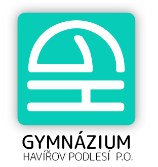 ve školním roce 2024/25Název předmětu:	Konverzace v anglickém jazyce e člověkaZkratka: 	AK3Tento volitelný předmět je určen pro studenty, kteří budou maturovat z anglického jazyka nebo mají zájem rozšířit si slovní zásobu, prohloubit znalosti o anglicky mluvících zemích a získat lepší komunikační schopnosti v AJ.Obsah:1.	FamiliesFamily structures, recent changes, single parent families, blended families, child birth problem, care of the elderly.2.	PersonalityPhysical appearance, personal qualities, characteristics, famous people.3.	Housing	Description of houses and flats, types of accommodation, urban and rural lifestyles, homelessness4.	Sports	Position of sports in our society, professional sport, traditional and extreme sports, popular sports in the UK, USA and CR, the Olympic Games.5.	Shopping and Clothes	Shopping facilities, types of shops, Internet shopping, advertising, clothes and fashion.6.	Media	Press, TV, radio, the Internet, influence of media on people´s lives, ethics in presenting news.7.	Travelling	Means of transport, city transport, positive and negative aspects of travelling, tourism, immigration.8.	Cuisine	Food and drinks, eating habits and attitudes to eating and cooking, national cuisines, recipes, eating out.9.	The Way of LifeTraditional way of life in the UK, the USA, the CR in connection with holidays and festivals, different lifestyles, national stereotypes.Metody:Individuální práce s textem, poslechová cvičení, procvičování slovní zásoby formou cvičení, dialogy, diskuse, role-play (simulace skutečných komunikačních situací)Klasifikace:Průběžné testy z probrané slovní zásoby.Potvrzení získaných vědomostí formou ústního zkoušení.Podíl na společné konverzaciPrezentace vybraného tématu.Vyučující:Bc. Christopher MarcinAnotace volitelného předmětu pro žáky septimy A, 3.A4 a 3.B4ve školním roce 2024/25Název předmětu:	Biologie člověka   - BČ3Ročník - cílová skupina:	Tento volitelný předmět je určen pro studenty s hlubším zájmem o biologii. Především těm, kteří se chystají ke studiu biologie, medicíny, antropologie, fyzioterapie, farmacie, učitelství, psychologie apod. na VŠ. Jedná se o seminář rozšiřující a prohlubující učivo biologie septimy/třetího ročníku.Obsah učiva semináře:EtologieTkáněOporná a pohybová soustavaOběhová soustava a tělní tekutinyDýchací soustavaTrávicí soustavaNádorová a civilizační onemocněníVylučovací soustava a kůžeNervová soustavaSmyslové orgányRozmnožovací soustavaZáklady první pomociPlánované metody výuky:Frontální výuka kombinovaná s laboratorními pracemi.Zvláštní pravidla: Výuka probíhá přednostně v laboratoři biologie, max. počet 18 studentů ve skupině.Klasifikace:Studenti budou průběžně testováni. Jako doklad o provedených laboratorních pracích budou vyhotovovat protokoly a dále prezentovat některá témata, především týkající se různých onemocnění.Anotaci zpracoval: Mgr. Jana Chmielová Havířov dne 4. 1. 2024Anotace volitelného předmětu pro žáky septimy A, 3.A4 a 3.B4ve školním roce 2024/25Název předmětu:	Dějiny 20. a 21. století - D20Ročník - cílová skupina:	3. ročníky a septimaTento volitelný předmět je určen zájemcům o studium historie, zejména o dějiny 20. a 21. století. Slouží k doplnění základního učiva a zaměřuje se na prohloubení znalostí o nejvýznamnějších událostech daného období.Obsah:1.	Svět před 1. světovou válkou2.	1. světová válka3.	Svět mezi válkami, nástup totalitních režimů4.	2. světová válka5. 	Vývoj ve světě od r. 1945 do současnostiMetody:Výukové prezentace kombinované s výkladem, samostatné výstupy žáků s prezentacemiNároky na učebnu:Učebna s počítačem a dataprojektorem.Klasifikace:Samostatné výstupy s prezentacemi ( 2 a více dle náročnosti tématu a zpracování )Návrhy vyučujících:David MálekHavířov  3. 1. 2024Anotace volitelného předmětu pro žáky septimy A, 3.A4 a 3.B4ve školním roce 2024/25Název předmětu:	Deskriptivní geometrie  - DG3Ročník - cílová skupina:  třetí ročník a septima,čtvrtéročníky a oktávaJednoletý seminář je určen pro žáky, kteří budou studovat vysoké školy typu architektura, stavební, strojní, dopravní fakulty nebo design. Seminář mohou navštěvovat i žáci, kteří nenavštěvovali seminář DG v třetím ročníku, neboť v každém roce se probírají jiné způsoby zobrazování, které nenavazují na předešlý ročník.Žáci se seznámí s různými typy zobrazování bodů, přímek, rovin a těles, jejich vzájemných průniků a řezů. V hodinách se tvoří především rysy (tužkou), při konstrukcích se neprovádějí žádné výpočty. Obsah:	Pravoúhlé promítání na jednu průmětnu	Zobrazení přímky, roviny, úhluHlavní a spádové přímky roviny, užití	Zobrazení rovinného obrazce
Mongeovo promítání – promítání na dvě k sobě kolmé průmětny	Sdružené průměty bodu, přímky, roviny, rovin. obrazce	Hlavní a spádové přímky roviny, užití při konstrukcích	Vzájemná poloha přímek, rovin, roviny a přímkyPrůsečík přímky s rovinou, průsečnice rovin	Zobrazení hranolu, průnik hranolu s přímkou a rovinou Zobrazení jehlanu, průnik jehlanu s přímkou a rovinou	Konstrukce elipsyZobrazení kružnice v MP		Řez válce rovinou		Metody:Tvorba rysů za využití počítačových programů při výkladu látky nebo opakování, procvičování je prováděno do pracovních listů s předtištěným zadáním.Klasifikace: Hodnocení je prováděno formou písemných prací po ukončení jednotlivých částí tematických celků. V každém pololetí je jich v průměru pět.
Vyučující:Mgr. Danuše ChrasteckáHavířov, 1.12.2023Anotace volitelného předmětu pro žáky septimy A, 3.A4 a 3.B4ve školním roce 2024/25Název předmětu:	Dějiny umění - DUCíl semináře a cílová skupina:	třetí ročníky a septima	Seminář je určen pro žáky3. ročníku a septimy, kteří majízájem o umění a jeho historický vývoj a také zájemcům o studium architektury. Zahrnuje různé umělecké formy, jakými jsou např. malířství, sochařství, architektura, hudba, divadlo, literatura, film, fotografie atd.Seminář je jednak doplněním učiva estetické výchovy, literatury a dějepisu, ale také podává syntézu uměleckých projevů v daném historickém období.Seminář je jednoletý, ale v případě pokračování v dalším roce, je možné z něj i maturovat.Obsah:1.	Pravěk2.	Starověk3.	Románská kultura4.	Gotika5.	Renesance6.	Baroko7.	Klasicismus8.	Romantismus9.	Realismus10.	Směry přelomu 19. a 20. století11.	Umění 1. pol. 20. století12.	Umění 2. pol. 20. století a poč. 21. stol.Metody:Frontální výuka, vlastní prezentace, vypracování seminárních prací, výstavy, exkurze, umělecké dokumenty  apod .Klasifikace:Minimálně 4 krátké testy z jednotlivých celků, kvalita seminární práceVyučující:Magdalena Hochfeld								Havířov 7.12.2023Anotace volitelného předmětu pro žáky septimy A, 3.A4 a 3.B4ve školním roce 2024/25Název předmětu:	Německý jazykový diplom - DSDCílová skupina a cíl semináře:	3. ročníky a septima Gymnázium Havířov - Podlesí je zařazeno do mezinárodní sítě škol s právem provádět zkoušky Německý jazykový diplom DeutschesSprachdiplom (DSD), které jsou pod záštitou Centrály pro školství v zahraničí Německé spolkové republiky. Žáci mohou přímo ve škole skládat certifikované zkoušky odpovídající jazykové úrovně. V souladu s MŠMT může být úspěšně složená zkouška uznána jako náhrada profilové maturitní zkoušky z německého jazyka.Volitelný seminář si klade za cíl žáky komplexně připravit k absolvování německé jazykové zkoušky DSD1, která odpovídá úrovni B1 Společného evropského referenčního rámce pro jazyky. Jeho zaměření, které míří vysoko nad rámec běžného středoškolského učiva, však není jednostranné a procvičované dovednosti žák zúročí i u státní maturitní zkoušky z německého jazyka, v následném studiu na vysoké škole, či ve firemní praxi.Obsah a metody:Náplní semináře je systematická příprava ke zkoušce DSD I. podle nejnovějších učebnic německých vydavatelství s pomocí jejich internetové podpory i podpory jiných tištěných a audio/audiovizuálních materiálů, které odpovídají dílčím zkouškám DSD. Pozornost bude intenzivně věnována všem požadovaným kompetencím -  porozumění čtenému textu, porozumění poslechovému textu, písemná komunikace a ústní komunikace.Klasifikace:Testy z probraného učiva, písemné práce, ústní zkoušení, domácí přípravaVyučující:Mgr. Lucie HomolováAnotace volitelného předmětu pro žáky septimy A, 3.A4 a 3.B4ve školním roce 2024/25Název předmětu:	Francouzský jazyk pro začátečníky - FJDélka semináře: jednoletý  (v případě dostatečného počtu zájemců možno pokračovat další rok)   Cíl semináře a cílová skupina: 3. ročníky a septima Tento volitelný předmět je určen studentům, kteří chtějí získat základy francouzského jazyka na úrovni A1podle Společného evropského referenčního rámce pro jazyky. Výuka bude zaměřena na porozumění psaného textu, namluvených nahrávek a především na aktivní komunikaci. Společně se budeme zabývat nejen praktickým jazykem, ale i kulturou Francie a jinýchfrankofonních zemí. K výuce budou studenti potřebovat učebnici  ÉDITO A1 (třetí vydání), ze které probereme 5 lekcí. Obsah: 1.    Seznámení s francouzským jazykemNacvičení výslovnosti, pozdravy, představení se, číslovky 1-31, dny v týdnu, měsíce a roční období.2. Lekce 1:  Umím se představitNárodnosti, tvoření ženského rodu, číslovky 32-100, zájmy a koníčky, slovesa avoir, être, s'appeler, parler, členy le/la/les/l', datum, názvy států, frankofonní osobnosti.3. Lekce 2: Moje rodinaBydlení, volný čas - pokračování, slovní zásoba týkající se hudby a kina, rodina, vztahy v rodině, sportování, profese, slovesa 1.časovétřídy.4. Lekce 3: Jídlo a potravinyPotraviny, nákupy, objednání jídla v restauraci, obchody, vyjádření množství, slovesa končící na -ir, nepravidelná slovesa aller, faire, payer.5. Lekce 4: Moje město	Ve městě, doprava, popis cesty, rozkazovací způsob, spojky: pour, parce que, mais, číslovky 	od 100 výše.6. Lekce 5: Můj byt	Oblečení, doplňky, barvy, materiál, zeptat se na cenu, počasí, blízká budoucnost slovesa 	vendre, acheter,  každodenní předměty, postavení adjektiv ve větě, rod a číslo substantivMetody:Frontální výuka, práce ve dvojicích, poslechová cvičení k nácviku správné výslovnosti, přízvuku a intonace, nácvik čtení a psaní, procvičování slovní zásoby frontálně i v dialozích, simulace skutečných komunikačních situací, práce s textem. Klasifikace:Průběžné testy z probraného učiva (zaměřené na slovní zásobu, gramatiku a pravopis), ústní zkoušení Pomocné kritérium: aktivita v hodináchVyučující:  Mgr. Michaela Lasková                                                                             Havířov, 21.12. 2023Anotace volitelného předmětu pro žáky septimy A, 3.A4 a 3.B4ve školním roce 2024/25Název předmětu:	Humanitní propedeutika - HUPMaximální počet žáků:	16 v jedné skupiněCíl semináře a cílová skupina:	Tento volitelný předmět je určen pro studenty, kteří zvažují studium na VŠ se zaměřením na psychologii, sociologii, pedagogiku, speciální pedagogiku, předškolní pedagogiku, sociální práci, vychovatelství, humanitární studia apod. Zároveň je určen studentům, kteří mají zájem porozumět psychosociálním tématům, která v životě můžeme potkat (specifické poruchy učení, zdravotní a sociální hendikepy, hledání pomoci a podpory apod). Seminář je veden prakticky tak, aby studenti prostřednictvím probíraného tématu poznávali sami sebe.  Obsah:1.	Humanitní vědy a osobnost2.	Zdroje informací a termínů v humanitních oborechVýzkumný projekt, data a jejich zpracování, odborný text, citace3.	UčeníPodmiňování, vhled, sociální učení4. 	Školní učení	Psychické procesy, které se podílejí na školním učení, tréma, SPU, učební styly.5. 	Vývoj osobnosti	Periodizace lidského vývoje, charakteristika a úskalí jednotlivých období, psychická deprivace v dětství6.	Člověk se zdravotním znevýhodněnímPostižení a hendikep, psychopedie, somatopedie, surdopedie, tyflopedie, psychosociální opora a pomocMetody:Výklad, samostatná četba, práce s textem, audiovizuální metody, demonstrace, diskuse, praktická cvičení, učení ostatních, práce s projektivními technikami.Klasifikace:Písemné testy, ústní prezentace vybraného tématu, splnění seminárních úkolů, aktivita v hodinách.Vyučující:Mgr. Alena Fialová KotterbováHavířov, 4. ledna 2024Anotace volitelného předmětu pro žáky septimy A, 3.A4 a 3.B4ve školním roce 2024/25Název předmětu:	Příprava na jazykové zkoušky -  PJZ3Délka semináře:	dvouletýRočník - cílová skupina:	Tento volitelný předmět je zaměřen na složení mezinárodní jazykové zkoušky z angličtiny B2 First pro studenty, kteří potřebují certifikát o svých jazykových znalostech a dovednostech pro studium VŠ u nás nebo v zahraničí  jako doklad jazykové kvalifikace pro své zaměstnání či stáž v zahraničí nebo si chtějí zkouškou ověřit svou dosaženou úroveň v angličtině. Certifikátem o úspěšně složené zkoušce je možné nahradit školní část maturitní zkoušky (ústní a písemnou část). Zkouška  není podmínkou účasti semináře, který je vhodný i pro studenty, kteří si chtějí své dovednosti v JA prohloubit a zkvalitnit (na úrovni upper-intermediate). Tento seminář rozvíjí všechny jazykové dovednosti požadované i u státní maturity.Obsah:Výuka bude probíhat podle učebnice FormulaforExamSuccess (Pearson), lekce 1 - 5. Rozvíjeny budou všechny jazykové dovednosti, tj. mluvení, poslech, čtení a psaní se současným zaměřením na správné používání lexika a gramatiky (Use ofEnglish). Studenti se seznámí s různými typy testových úloh, které jsou běžné u zkoušky B2 First a zároveň jsou i součástí nové státní maturity, nacvičí si slohové útvary, které jsou rovněž požadovány u státní maturity (a composition, a transactionalletter, a letterofapplication, a story, anarticle) ; budou rozvíjet své řečové dovednosti ( diskuse, vyjadřování názoru, rozhovory).Metody:Cílené procvičování a zdokonalování všech čtyř základních jazykových dovedností (listening, reading, speaking, writing) metodou bezpřekladového osvojování jazyka - typy cvičení běžně používané při jazykovém testování (včetně nové maturity) - multiplechoice, gap filling, keywordtransformation, errorcorrection, wordformation, sentence completion; poslechová cvičení různých typů, readingcomprehension, pre-testing.Konkrétně seznámí studenty se strategiemi při skládání jazykových zkoušek a poskytne návod, jak tyto zkoušky skládat tak, aby dosáhli zběhlosti v používání testových metod a postupů.Klasifikace:Testy z probraného učiva – za každou lekci, písemné práce, ústní zkoušení, zhodnocena bude i domácí příprava.Návrhy vyučujících:Mgr. Irena BarvíkováHavířov, 3. 1. 2024Anotace volitelného předmětu pro žáky septimy A, 3.A4 a 3.B4ve školním roce 2024/25Název předmětu:	Právo -  PrvRočník - cílová skupina:	Seminář je určen pro ty, kteří chtějí porozumět právu, chtějí znát český právní řád a chtějí se umět orientovat v právních otázkách. Seminář se věnuje teorii i praxi. Odborný výklad teorie jednotlivých právních odvětví je provázena studiem textu zákonů a judikatury, vše je doplňováno množstvím konkrétních příkladů z právní praxe. Studenti se také naučí vypracovat žalobu, občanskoprávní smlouvy, daňové přiznání atd. Tento volitelný předmět je určen pro zájemce o právo a příbuzné obory: - pro budoucí studenty právnických a ekonomických fakult (významná výhoda při přijímacích zkouškách) - pro studenty, kteří se chtějí v budoucnu věnovat podnikatelské činnosti  - pro studenty, kteří chtějí  lépe porozumět světu zákonůZákladní pomůcky: Trestní zákoník, Občanský zákoník, Ústava ČR,  Zákoník práceObsah učiva semináře:Ústavní právoÚstava ČR, ústavní pořádek, ústavní systém České republiky, vývoj ústavnostiTrestní právoTrestní zákoník a trestní řád, základní terminologie, zvláštní část trestního zákoníku – jednotlivé trestné činy, práce se zákoníkemSprávní právoVeřejná správa, obecní a krajské zřízení, finanční právo, problematika státního rozpočtu, daňový systém ČR,Občanské právo a obchodní právoNový občanský zákoník,  zákon o obchodních korporacích, živnostenský zákon, obchodní společnosti,  ekonomické aspekty podnikání, zákoník práceAktuální problémy (dle zájmu studentů) – průběžněPlánované metody výuky:Frontální výuka, řízený rozhovor, studium právnických textů, problémové studie, klauzuryZvláštní pravidla: Učebna s dataprojektorem, počet žáků neomezenKlasifikace: Testy, praktické úlohy, samostatné řešení problémových studií za pomocí textu zákonůAnotaci zpracovala: Hana Čížová Havířov dne 12.12.2023Anotace volitelného předmětu pro žáky septimy A, 3.A4 a 3.B4ve školním roce 2024/25Název předmětu:	Seminář z programování -  ProgSpecifikace:	Seminář je zaměřený na rozvoj algoritmického myšlení a programování v programovacím jazyce Python
Délka semináře:	jednoletý (návaznost ve 4. ročníku ve 2. semináři z programování)Maximální počet žáků:	16Učebna:	Výuka probíhá v odborných učebnách VT1 nebo VT2 ve škole na stolních počítačích školyPožadavky na žáky:	Žáci nepotřebují mít předchozí znalosti v oblasti algoritmizace 
a programování. Žáci potřebují mít k dispozici vlastní notebook nebo stolní PC pro domácí přípravu doma.Určeno pro:Žáky, kteří chtějí a uvažují složit maturitní zkoušku z informatiky a výpočetní techniky na GSH (seminář je vřele doporučený, neboť součástí maturitní zkoušky z IVT je i praktická část t algoritmizace a programování = příprava na maturitní zkoušku)Žáky, kteří budou dále studovat informatiku na VŠ nebo v ní budou chtít v budoucnu podnikat (nejen odborná informatika, aletakéekonomickýči matematickýsměr)Žáky, kteří se chtějí naučit základům procedurálního a objektověorientovanéhoprogramováníŽáky, kterébavílogicky/kreativněmyslet a řešit různé problémy a nacházet vhodná.V semináři se spojuje teorie s praxíSoučástí semináře je i návštěva odborníka z praxe nebo navštívení firmy zabývající 
se tématikou IT a programování v praxiObsah:Úvod do programovacího jazyka PythonPrvní program (proměnné, uživatelský vstup, logické a srovnávací operátory)Základy OOP (Objektově orientovaného programování)Řízení toku programu (cykly,podmínky,funkce)Datové strukturyTřídy a dědičnostSpráva zdrojového kóduTvorba vlastních projektůMetody:Frontální výuka, samostatná práce/práce ve skupině, praktická procvičování, práce s PC a programy a internetem, problémové učení, práce na projektech,diferencovaná/individuální výuka, interaktivní výuka, e-learningKlasifikace:Písemnéprácez teorie, praktickéúkolyz algoritmizace a programování, průběžné ústní 
zkoušení + formativní hodnocení žáka, hodnotí se také průběžná práce studentaVyučující: Mgr. Michal Kubiczek	Anotace volitelného předmětu pro žáky septimy A, 3.A4 a 3.B4ve školním roce 2024/25Název předmětu:	Seminář z českého jazyka -  SCjTento volitelný předmět je určen pro zájemce o mluvnici, její lepší a možná místy zábavnější osvojení s přihlédnutím k požadavkům  na úspěšné zvládnutí maturitní zkoušky z českého jazyka a literatury.Obsah:1.	Čeština všední i nevšední, obecné výklady o jazyce mateřském2.	Zvuková stránka jazyka (fonetika a fonologie)3.	Grafická stránka jazyka (grafémika)4.	Skladba, její zvláštnosti,  nepravidelnosti a také nezbytné hrátky s češtinou5. 	Nauka o slovní zásobě  aneb Když se řekne …6.	Tvoření slov, slovotvorba aneb jak se pitvá jazyk český7.	Tvarosloví a jeho záludnosti8.	Pravopisná cvičení, testové úlohy a jejich řešení9. 	Vývoj jazyka, jazykové rodiny, skupiny 10.   Testové úlohy, jazykové kvízy Metody:Frontální výuka, samostatné práce, výukové prezentace kombinované s výkladem, samostatné výstupy žáků s prezentacemiNároky na učebnu:Učebna s počítačem a dataprojektoremKlasifikace:Testy, písemné zkoušení, samostatné výstupy s prezentacemi Návrhy vyučujících:Mgr. Boris HrubešNávrh zpracoval:Mgr. Boris Hrubeš								 Havířov, 21. 12. 2023Anotace volitelného předmětu pro žáky septimy A, 3.A4 a 3.B4ve školním roce 2024/25Název předmětu:	Seminář z obecných dějin -  SDSpecifikace:	Seminář obecných dějin od počátku dějin lidstva do 19. stoletíRočník - cílová skupina:	3. ročník a septimy Tento volitelný předmět je určen pro ty, kdo se zajímají o historii, o pomocné vědy, případně mají hlubší vztah k historickému vývoji svého regionu, přemýšlejí o volbě profilové maturitní zkoušky, nebo se rozhodují o svém budoucím studiuObsah:1.	Smysl dějin a průvodce pomocnými vědami historickýmiVademecum pomocných věd, úvod do studia dějepisectví, např. chronologie, genealogie, numismatika, míry i váhy, erby, vlajky…2.	Pravěk ve světě i v našich zemích, starověk a jeho nejznámější i méně známé zajímavosti, osobnosti, všední život Tajemství našich pravěkých předků, dovednosti tvůrců starověkých říší, slavné osobnosti umění, politiky  apod. 3.	Temný středověk? Záhady světových i českých dějin, královská tajemství, otazníky nad hrobyVýběr zajímavých témat z dějin středověku včetně tajných dějin Evropy s přihlédnutím k národním nebo regionálním dějinám. Průvodce všedním životem našich dávných předků. 4.      Novověk do 19. století	Po stopách minulosti trochu jinak, předčasná úmrtí, zrady skutečné i domnělé, popravy a popraviště, to vše v kontextu světových i českých dějinných událostí. 5.	Znalostní soutěže, tvorba testů, kvízů 	Pravidelná součást seminářeMetody:Frontální výuka, diskuze, skupinová práce, výukové prezentace kombinované s výkladem, samostatné výstupy žáků s prezentacemi, referáty, didaktické testy, znalostní soutěže, kvízy Nároky na učebnu:Učebna s počítačem a dataprojektoremKlasifikace:Min. 3 testy z probraných celků za pololetíPomocné kritérium: kvalita závěrečné ročníkové seminární práce, referátu, prezentace, výsledky testů, aktivitaVyučující:Mgr. Boris Hrubeš					                                      Havířov, 21. 12. 2023Anotace volitelného předmětu pro žáky septimy A, 3.A4 a 3.B4ve školním roce 2024/25Název předmětu:	Seminář a cvičení z chemie -  SChMaximální počet žáků:     16 žákůRočník - cílová skupina:	Tento volitelný předmět je určen pro studenty, kteří mají hlubší zájem o studium chemie a budou z chemie maturovat a skládat přijímací zkoušky. Jedná se o seminář rozšiřující a prohlubující učivo chemie na vyšším gymnáziu.Obsah učiva semináře:Chemické výpočty – výpočty ze vzorců, složení roztoků, výpočty z chemických rovnicNázvosloví – anorganické a organickéRozšíření učiva organické chemie – uhlovodíky, deriváty uhlovodíků, přírodní látkyZáklady chemických výrob – výroba piva, výroba cukruLaboratorní práce – získání větší praxe a dovedností při provádění laboratorních pracíPlánované metody výuky:Výklad, prezentace, laboratorní práce, řešení problémových úlohZvláštní pravidla: Výuka probíhá přednostně v učebně chemie, laboratorní práce v laboratoři chemie.Maximální počet žáků v semináři je 16 na skupinu.Klasifikace:Testy, hodnocení prezentacíAnotaci zpracoval: Mgr. Tomáš Szotkowski, Ph.D. Havířov dne 4. 1. 2024Anotace volitelného předmětu pro žáky septimy A, 3.A4 a 3.B4ve školním roce 2024/25Název předmětu:	Seminář z fyziky -  SFDélka semináře:	dvouletý Maximální počet žáků:	20Cíl semináře a cílová skupina:	3. A4, 3. B4, 7. ATento volitelný seminář je určen pro studenty, kteří mají zájem o studium na vysokých školách technického směru, medicíny, farmacie a chtějí si procvičit své znalosti v řešení fyzikálních příkladů a pojmů.Obsah: třetí ročník1.	Kinematika hmotného bodu2.	Dynamika hmotného bodu3.	Mechanická práce a energie4.	Mechanika tuhého tělesa5.     Mechanika kapalin a plynůObsah: čtvrtý ročník6.	Molekulová fyzika a termika7.	Elektřina a magnetismus8.	Optika 9.     Moderní fyzikaMetody:frontální výuka kombinovaná s řešením testů a příkladůKlasifikace:4 písemné práce za pololetíVyučující:Petr Šupol							Havířov, 4. 1. 2024Anotace volitelného předmětu pro žáky septimy A, 3.A4 a 3.B4ve školním roce 2024/25Název předmětu:	Seminář z matematiky -  SMRočník - cílová skupina:	třetí ročník a septima Volitelný předmět Seminář a cvičení z matematiky je určen pro žáky v předposledním ročníku (3. ročník a septima), kteří mají zájem o matematiku a kteří předpokládají, že budou z matematiky maturovat. Dále je doporučen pro všechny žáky, kteří předpokládají, že se budou hlásit na vysokou školu, na které je matematika předmětem přijímacích zkoušek a konečně všem žákům, kteří předpokládají, že se budou hlásit na vysokou školu technického, přírodovědného či ekonomického zaměření (tj. na kterých je matematika jedním z hlavních předmětů v prvních semestrech vysokoškolského studia).Tento jednoletý kurz rozšiřuje učivo o témata, která se v matematice v důsledku omezených hodinových dotací neprobírají, ale ke středoškolským základům matematiky patří.Obsah:Rovnice a nerovnice			Řešení soustavy rovnic o více neznámých pomocí maticového zápisu	Rovnice s parametrem (lineární a kvadratické)
Řešení rovnic vyšších stupňůKomplexní číslaDefinice komplexních čísel, základní vlastnosti, 		operace s nimi, absolutní hodnota komplexních čísel 		Gaussova rovina, geometrické znázorněníGoniometrický tvar, součin a podíl v goniometrickém tvaruMoivreova věta, řešení rovnic v oboru komplexních číselBinomická rovnicePlanimetrie		Úlohy na aplikaci Pythagorovy věty a Euklidových vět, konstrukce 	Konstrukční úlohy (trojúhelník, čtyřúhelník, kružnice) jen základní úlohyStejnolehlostStereometrie				Řešení polohových konstrukčních úloh (řez hranolu a jehlanu rovinou,			průnik přímky s tělesem, průsečnice dvou rovin)		Odchylky přímek a rovin (odchylka dvou rovin, odchylka		přímky a roviny)		Vzdálenost bodu od přímky a od roviny,
Povrchy a objemy komolých těles 		Povrch a objem části kouleAnalytika v prostoruParametrické vyjádření přímky a roviny			Obecná rovnice roviny	Vzájemná poloha přímky a rovinyMetody:Po teoretické části vedené vyučujícím bude následovat seminární cvičení. Každé bude obsahovat sadu příkladů,  nichž většina bude řešena společně a několik příkladů bude vždy tzv. problémových. Klasifikace:  Ověření znalostí probraného učiva bude probíhat zejména formou písemného zkoušení. Na hodnocení se budou také podílet i ostatní podklady (aktivita v hodině apod.).Žák získá minimálně 5 známek za pololetí.Vyučující:Mgr. Michaela Konieczná,  Mgr. Jiří Mráz		Havířov, 1.12.2023Anotace volitelného předmětu pro žáky septimy A, 3.A4 a 3.B4ve školním roce 2024/25Název předmětu:	Společenskovědní seminář -  SVSSpecifikace:	Politologie, ekonomie, religionistikaDélka semináře:	jednoletý Cíl semináře a cílová skupina:	Seminář je určen pro studenty 3. ročníku a septimy, kteří:uvažují o studiu společenských věd na VŠ;zajímají se o společenské problémy.1.	Úvodní seminářFormy a metody práce v seminářiMetodika práce s odbornou literaturou a pramenyZadání seminárních prací 2.	Politologie (politické vědy)Politika a politologieStrany a stranické systémyVolební systémyDemokratické politické režimyNedemokratické politické režimy3.	Politická ekonomiePolitika a ekonomieNárodní hospodářství – koncepce a strategieEkonomické teorieDějiny českého ekonomického myšlení4.	ReligionistikaReligionistika jako vědaHlavní světová náboženstvíNáboženský fundamentalismusNová náboženská hnutí a sektyNáboženství v ČRMetody:Rozbor odborných textů, map, tabulek, grafů a schémat. Prezentace, tvorba a obhajoba seminárních prací. Klasifikace:Písemné zkoušení – testySeminární práce v tištěné i elektronické podobě, prezentace. Vyučující:Mgr. Pavel KrčHavířov, 15. 12. 2023